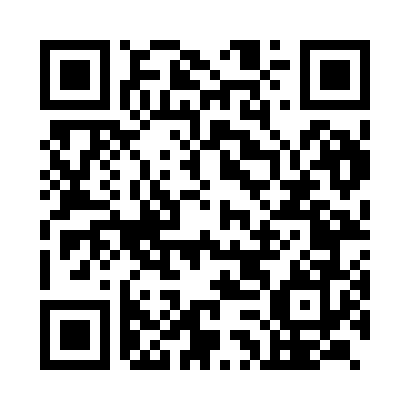 Ramadan times for Udupi, Karnataka, IndiaMon 11 Mar 2024 - Wed 10 Apr 2024High Latitude Method: One Seventh RulePrayer Calculation Method: University of Islamic SciencesAsar Calculation Method: HanafiPrayer times provided by https://www.salahtimes.comDateDayFajrSuhurSunriseDhuhrAsrIftarMaghribIsha11Mon5:305:306:4112:415:006:416:417:5212Tue5:305:306:4012:415:006:416:417:5213Wed5:295:296:4012:405:006:416:417:5214Thu5:285:286:3912:405:006:416:417:5215Fri5:285:286:3812:405:006:416:417:5216Sat5:275:276:3812:405:006:426:427:5217Sun5:265:266:3712:395:006:426:427:5218Mon5:265:266:3612:395:006:426:427:5219Tue5:255:256:3612:394:596:426:427:5320Wed5:245:246:3512:384:596:426:427:5321Thu5:245:246:3412:384:596:426:427:5322Fri5:235:236:3412:384:596:426:427:5323Sat5:225:226:3312:374:596:426:427:5324Sun5:225:226:3212:374:596:426:427:5325Mon5:215:216:3212:374:586:426:427:5326Tue5:205:206:3112:374:586:426:427:5327Wed5:195:196:3012:364:586:426:427:5328Thu5:195:196:3012:364:586:436:437:5429Fri5:185:186:2912:364:586:436:437:5430Sat5:175:176:2812:354:576:436:437:5431Sun5:165:166:2812:354:576:436:437:541Mon5:165:166:2712:354:576:436:437:542Tue5:155:156:2612:344:576:436:437:543Wed5:145:146:2612:344:566:436:437:544Thu5:135:136:2512:344:566:436:437:555Fri5:135:136:2412:344:566:436:437:556Sat5:125:126:2412:334:566:436:437:557Sun5:115:116:2312:334:556:436:437:558Mon5:115:116:2212:334:556:436:437:559Tue5:105:106:2212:334:556:446:447:5510Wed5:095:096:2112:324:556:446:447:56